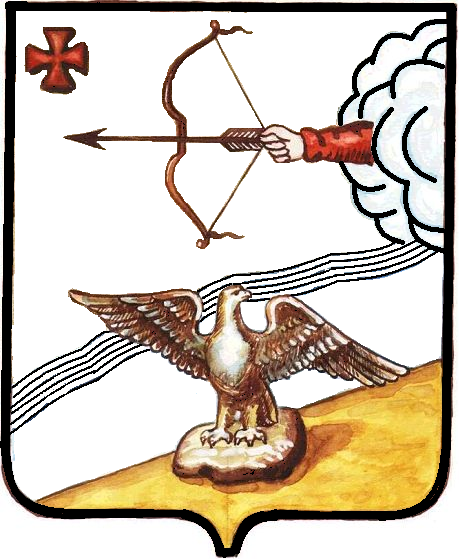 АДМИНИСТРАЦИЯ ОРЛОВСКОГО РАЙОНАКИРОВСКОЙ ОБЛАСТИПОСТАНОВЛЕНИЕ31.01.2018									                 № 51-пг. ОрловОб утверждении видов работ и перечня предприятий, организаций, учреждений расположенных на территории муниципального образования  Орловский муниципальный район Кировской области для трудоустройства осужденных без изоляции от общества для отбывания наказания  в виде обязательных и исправительных работ на 2018 годВ соответствии с п. 1  ст. 49, п. 1 ст. 50 Уголовного кодекса Российской Федерации и ст. 25, п. 1 ст. 39 Уголовно-исполнительного кодекса Российской Федерации, администрация Орловского района Кировской области  ПОСТАНОВЛЯЕТ:1.Утвердить  виды обязательных работ согласно приложению 1.2. Утвердить перечень предприятий, организаций, учреждений  расположенных на территории муниципального образования Орловский муниципальный район  для отбывания наказания в виде  исправительных работ согласно приложению 2.3. Утвердить перечень предприятий, организаций, учреждений расположенных на территории муниципального образования Орловский муниципальный район Кировской области для отбывания наказания в виде обязательных работ согласно приложению 3.4. Рекомендовать руководителям указанных в приложении предприятий, организаций, учреждений муниципального образования Орловского муниципального района Кировской области  при наличии возможности, обеспечить соответствующим объемом работ граждан, направляемых уголовно-исполнительной инспекцией для прохождения обязательных, либо исправительных работ, а также обеспечить контроль над качеством выполнения указанных работ.3. Опубликовать настоящее постановление в Информационном бюллетене органов местного самоуправления муниципального образования Орловский муниципальный район Кировской области.4. Постановление вступает в силу с момента опубликования.Глава администрацииОрловского района            С.С.ЦелищевПриложение № 1ВИДЫ  ОБЯЗАТЕЛЬНЫХ  РАБОТ1.Благоустройство территории населенных пунктов.2.Благоустройство территории и оборудование детских площадок.3.Заготовка дров.4.Озеленение территории населенных пунктов, дворов.5.Оказание социальной помощи населению (вскопка огородов и др.).6.Очистка от грязи, снега и льда элементов мостов и дорог, недоступных  для специальной техники.7.Очистка подъездных путей к пожарным водоемам от снега и льда.       8.Очистка территорий населенных пунктов от снега и льда.       9.Участие в работах по подготовке к отопительному сезону учреждений культуры, образования, здравоохранения и социальной сферы (выполнение подсобных работ, не требующих специальных навыков и знаний).10.Распиловка, колка и укладка дров.11.Скашивание травы, рубка кустарников на обочинах автомобильных дорог.12.Уборка мусора.13.Уборка подсобных, бытовых и производственных помещений предприятий.14.Уборка подъездов жилых домов (мытье полов, панелей и др.).15.Уборка территорий кладбищ.16.Благоустройство памятников и прилегающих к ним территорий, парков, мест захоронения.17. Иные общественно-полезные работы, не требующие специальных навыков и познаний.ПЕРЕЧЕНЬпредприятий, организаций, учреждений  расположенных на территории муниципального образования Орловский муниципальный район  для отбывания наказания в виде  исправительных работ                                              ______________ПЕРЕЧЕНЬпредприятий, организаций, учреждений  расположенных на территории муниципального образования Орловский муниципальный район  для отбывания наказания в виде  обязательных работ_______________        СОГЛАСОВАНОСтарший инспектор Котельничского межмуниципального филиала  ФКУ УИИ УФСИН России по Кировской области________________ Д.В. Пестриков   Приложение 2№ ппНаименование предприятия, организацииАдрес предприятия, организацииАдминистрация Орловского района Кировской областиул. Ст. Халтурина, 18Администрация Орловского городского поселения Орловского района Кировской области ул. Ленина, 78Администрация Орловского сельского поселения Орловского района Кировской областид. Моржи,  Мира, д. 4МУП «Орловское автотранспортное предприятие» Ляскович Виталий Владимирович (по согласованию)ул. Строителей, 10-аООО «Шахматы» Караваев А.В. (по согласованию) ул. Зонова, 4ООО «Нарды Плюс» (по согласованию)г. Киров, ул. Ульяновская, 38, оф. 2ООО «Предприятие объединенных котельных» Эйвазов Т.Т. (по согласованию)ул. Ленина, 78ООО «Чистый город» Поляков Р.А. (по согласованию)ул. Орловская, 109ООО СХП «Орлов-Продукт» Хапикова С.В. (по согласованию)ул. Капустина, 8-аИП Носков Алексей Викторович (по согласованию)ул. Орловская, д. 5КОГБУЗ «Орловская ЦРБ» (по согласованию)ул. Ленина, 124-аООО «Весна» Рубцов С.В. (по согласованию)ул. Капустина, 8-аООО Дорожный участок № 43 Шипицын Алексей Николаевич (по согласованию)ул. Строителей, 20, оф. 1ООО «Крона» Батаева Лидия Ивановна (по согласованию)ул. Орловская, 63Цепелевский территориальный отдел:Цепелевский территориальный отдел:Цепелевский территориальный отдел:Цепелевское МУП ЖКХ Васенина В.А. (по согласованию)д. Цепели, ул. Мира, 6ООО Агрофирма «Подгорцы» отделение д. Цепели Тарасова Любовь Сергеевна (по согласованию)д. Подгорцы, ул. Зеленая, 7Цепелевский сельский дом культуры МКУ «Орловская ЦКС» Орловского сельского поселения (по согласованию)д. Цепели, ул. Мира, 6 Шадричевский территориальный отдел:Шадричевский территориальный отдел:Шадричевский территориальный отдел:Шадричевский сельский дом культуры МКУ «Орловская ЦКС» Орловского сельского поселения (по согласованию)д. Шадричи, ул. Мира, д. 22ООО Агрофирма «Пригородная» Михеев Виктор Анатольевич (по согласованию) отделение с.  Русановод. Моржи,  Мира, 4ООО «Кленовицкое» Рыкова Татьяна Ильинична (по согласованию)д. Солоницыны, ул. Молодежная, 20ИП Рыков Виктор Николаевич (по согласованию)д. ШадричиРусановский сельский дом культуры МКУ «Орловская ЦКС» Орловского сельского поселения (по согласованию)с. Русаново,  ул. Советская, 29 Кленовицкий клуб МКУ «Орловская ЦКС» Орловского сельского поселения (по согласованию)с. Солоницыны, ул. Молодежная, 22Чудиновский территориальный отдел:Чудиновский территориальный отдел:Чудиновский территориальный отдел:Б-Юринский клуб МКУ «Орловская ЦКС» Орловского сельского поселения (по согласованию)д. Коробовщина, д. 61ООО Агрофирма «Чудиновская» Резванов Евгений Георгиевич (по согласованию)с. Чудиново, ул. 2-я Новая, 22Чудиновский сельский дом культуры МКУ «Орловская ЦКС» Орловского сельского поселения (по согласованию)с. Чудиново, ул. Заречная, 12Кузнецовский территориальный отдел:Кузнецовский территориальный отдел:Кузнецовский территориальный отдел:МУП ЖКХ «Орловское» Двинин Александр Юрьевич (по согласованию)д. Кузнецы, ул. Школьная, 2ООО Агрофирма «Новый путь» Бояринцев Сергей Николаевич (по согласованию)д. Кузнецы, ул. Школьная, 6ООО СОЦ «Лебедь» Лебедева Ирина Леонидовна (по согласованию)д. СкозырятаКузнецовский сельский дом культуры МКУ «Орловская ЦКС» Орловского сельского поселения (по согласованию)д. Кузнецы, ул. Школьная, 8Колковский территориальный отдел:Колковский территориальный отдел:Колковский территориальный отдел:ООО Агрофирма «Новый путь» отделение с. Колково Бояринцев Сергей Николаевич (по согласованию)д. Кузнецы, ул. Школьная, 6ЖКХ «Орловское» отделение с. Колково Двинин Александр Юрьевич (по согласованию)д. Кузнецы, ул. Школьная, 2Колковский сельский дом культуры МКУ «Орловская ЦКС» Орловского сельского поселения (по согласованию)с. Колково, ул. Шубина, 9 Степановский сельский дом культуры МКУ «Орловская ЦКС» Орловского сельского поселения (по согласованию)д. Степановщина, ул. Труда, 24Тохтинский территориальный отдел:Тохтинский территориальный отдел:Тохтинский территориальный отдел:СХ  ЗАО «Тохтинское» Щекотов Владимир Петрович (по согласованию)с. Тохтино,  ул. Кирова, 25Тохтинский сельский дом культуры МКУ «Орловская ЦКС» Орловского сельского поселения (по согласованию)с. Тохтино,  ул. Советская, 2ИП Булычев Алексей Геннадьевич  (по согласованию)с. ТохтиноЛугиновский территориальный отдел:Лугиновский территориальный отдел:Лугиновский территориальный отдел:ООО «Вятский лес» Носков Андрей Валентинович (по согласованию)д. НазаровыИП Носков Андрей Валентинович (по согласованию)д. НазаровыИП Новоселов Дмитрий Сергеевич (по согласованию)д. ХохловыИП Бехтерев Александр Николаевич (по согласованию)п. Центральна усадьба ПлодосовхозаООО «Фортуна» Бехтерев Александр Николаевич (по согласованию)п. Центральна усадьба ПлодосовхозаИП Новоселова Наталья Сергеевна (по согласованию)д. ХохловыИП Поляков Роман Александрович (по согласованию)д. ДавыдовыПодгородний территориальный отдел:Подгородний территориальный отдел:Подгородний территориальный отдел:Муниципальное казенное учреждение «Орловская централизованная клубная система» Орловского сельского поселения (по согласованию)д. Моржи,  Мира, д. 4ООО Агрофирма «Пригородная» Михеев Виктор Анатольевич (по согласованию)д. Моржи,  Мира, 4ИП Гордеева Ольга Владимировна (по согласованию)ул. Василия СоковановаИП Швалев  ОО «Родник» (по согласованию)Подгородний сельский дом культуры МКУ «Орловская ЦКС» Орловского сельского поселения (по согласованию)д. Моржи, ул. Мира, 1Поляковский клуб МКУ «Орловская ЦКС» Орловского сельского поселения (по согласованию)д. Поляки, ул. Советская,  8        СОГЛАСОВАНОСтарший инспектор Котельничского межмуниципального филиала  ФКУ УИИ УФСИН России по Кировской области________________ Д.В. Пестриков   Приложение 3№ ппНаименование предприятия, организацииАдрес предприятия, организацииАдминистрация Орловского городского поселения Орловского района Кировской области ул. Ленина, 78Администрация Орловского сельского поселения Орловского района Кировской областид. Моржи,  Мира, д. 4Цепелевский территориальный отдел:Цепелевский территориальный отдел:Цепелевский территориальный отдел:Цепелевское МУП ЖКХ Васенина В.А. (по согласованию)д. Цепели, ул. Мира, 6Цепелевский сельский дом культуры МКУ «Орловская ЦКС» Орловского сельского поселения (по согласованию)д. Цепели, ул. Мира, 6 Шадричевский территориальный отдел:Шадричевский территориальный отдел:Шадричевский территориальный отдел:Шадричевский сельский дом культуры МКУ «Орловская ЦКС» Орловского сельского поселения (по согласованию)д. Шадричи, ул. Мира, д. 22Русановский сельский дом культуры МКУ «Орловская ЦКС» Орловского сельского поселения (по согласованию)с. Русаново,  ул. Советская, 29 Кленовицкий клуб МКУ «Орловская ЦКС» Орловского сельского поселения (по согласованию)с. Солоницыны, ул. Молодежная, 22Чудиновский территориальный отдел:Чудиновский территориальный отдел:Чудиновский территориальный отдел:Б-Юринский клуб МКУ «Орловская ЦКС» Орловского сельского поселения (по согласованию)д. Коробовщина, д. 61Чудиновский сельский дом культуры МКУ «Орловская ЦКС» Орловского сельского поселения (по согласованию)с. Чудиново, ул. Заречная, 12Кузнецовский территориальный отдел:Кузнецовский территориальный отдел:Кузнецовский территориальный отдел:Кузнецовский сельский дом культуры МКУ «Орловская ЦКС» Орловского сельского поселения (по согласованию)д. Кузнецы, ул. Школьная, 8Колковский территориальный отдел:Колковский территориальный отдел:Колковский территориальный отдел:Колковский сельский дом культуры МКУ «Орловская ЦКС» Орловского сельского поселения (по согласованию)с. Колково, ул. Шубина, 9 Степановский сельский дом культуры МКУ «Орловская ЦКС» Орловского сельского поселения (по согласованию)д. Степановщина, ул. Труда, 24Тохтинский территориальный отдел:Тохтинский территориальный отдел:Тохтинский территориальный отдел:Тохтинский сельский дом культуры МКУ «Орловская ЦКС» Орловского сельского поселения (по согласованию)с. Тохтино,  ул. Советская, 2Подгородний территориальный отдел:Подгородний территориальный отдел:Подгородний территориальный отдел:Подгородний сельский дом культуры МКУ «Орловская ЦКС» Орловского сельского поселения (по согласованию)д. Моржи, ул. Мира, 1Поляковский клуб МКУ «Орловская ЦКС» Орловского сельского поселения (по согласованию)д. Поляки, ул. Советская,  8